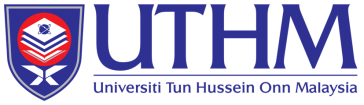 PUSAT PENGURUSAN PENYELIDIKAN (RMC)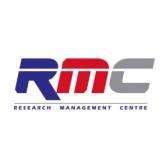 UNIVERSITI TUN HUSSEIN ONN MALAYSIAA: MAKLUMAT STAF / KETUA PROJEK / STAFF/HEAD OF PROJECT DETAILSB: KATOGERI PERMOHONAN / APPLICATION CATOGERY      Sila tandakan (√) di ruang yang berkenaan / Please tick (√) which appropriateC: SENARAI ASET/ INVENTORI / LIST OF ASSETS/ INVENTORIESNota: Sila gunakan tambahan Lampiran jika perlu (Please use additional Attachment if necessary)D: PENAMAAN SEMULA ASET/ INVENTORI /      RENAME OF ASSET / INVENTORYE: PERAKUAN STAF/ KETUA PROJEK  	 F: KELULUSAN RMC / RMC APPROVAL     STAFF / HEAD OF PROJECT DECLARATION LAMPIRAN (TAMBAHAN)C: SENARAI ASET/ INVENTORI / LIST OF ASSETS/ INVENTORIESNota: Sila gunakan tambahan Lampiran jika perlu (Please use additional Attachment if necessary)BORANG PERMOHONAN PERTUKARAN LOKASI DAN PENAMAAN SEMULA ASET/ INVENTORI GERAN PENYELIDIKAN CHANGE LOCATION AND RENAME OF RESEARCH GRANT ASSET/ INVENTORY APPLICATION FORMNama Name:Fakulti Faculty:No. PekerjaStaff ID:No. Tel BimbitMobile No.:No. Tel. FakultiFaculty Tel. No.:Pertukaran Lokasi Aset/ Inventori (Sila lengkapkan Bahagian C)Change Location of Asset/ Inventory(Please complete Part C)Penamaan Semula Aset/Inventori (Sila lengkapkan Bahagian C dan D)Rename of Asset/Inventory(Please complete Part C and D)Bil.
No.Nama Aset / Inventori
Name of Asset/ InventoryNo. Barkod
Barcode No.Kemaskini Lokasi / Location UpdateKemaskini Lokasi / Location UpdateBil.
No.Nama Aset / Inventori
Name of Asset/ InventoryNo. Barkod
Barcode No.Lokasi AsalOld LocationLokasi Terkini
Current LocationPenama AsalOriginal Name:Tujuan Pertukaran Purpose Of Exchange:_________________________________________________________Sila nyatakan - Cuti Belajar/  Cuti Sangkutan/ Tamat Perkhidmatan/ Berhenti/Lain-Lain/ Please state – Study Leave/ Attachment Leave/ Completion of Service/Quit/ OthersBil.
No.Nama Aset / Inventori
Name of Asset/ InventoryNo. Barkod
Barcode No.Kemaskini Lokasi / Location UpdateKemaskini Lokasi / Location UpdateBil.
No.Nama Aset / Inventori
Name of Asset/ InventoryNo. Barkod
Barcode No.Lokasi AsalOld LocationLokasi Terkini
Current Location